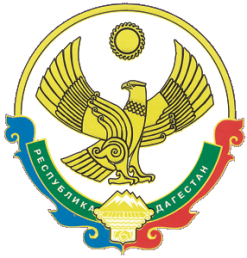 А Д М И Н И С Т Р А Ц И Я МР «ХУНЗАХСКИЙ РАЙОН» РЕСПУБЛИКИ ДАГЕСТАНПОСТАНОВЛЕНИЕ № 196     от 28 декабря 2015г.О проведении оценки регулирующего воздействия проектов муниципальных нормативных правовых актов и экспертизы муниципальных нормативных правовых актов затрагивающих вопросы осуществления предпринимательской и инвестиционной деятельностиВ соответствии с Указом Президента РФ от 7 мая 2012 г. № 601 "Об основных направлениях совершенствования системы государственного управления", руководствуясь Федеральным законом от 06 октября 2003 г. № 131-ФЗ «Об общих принципах организации местного самоуправления в Российской Федерации», Закон Республики Дагестан от 29 декабря 2004 г. N 43 "О местном самоуправлении в Республике Дагестан",  Закона Республики Дагестан от 11 декабря 2014 года № 89 "О порядке проведения оценки регулирующего воздействия проектов муниципальных нормативных правовых актов и порядке проведения экспертизы муниципальных нормативно-правовых актов, затрагивающих вопросы осуществления предпринимательской и инвестиционной деятельности" и Уставом  МР  «Хунзахский район» администрация МР «Хунзахский район» п о с т а н о в л я е т: 1. Определить отдел экономики и прогнозирования администрации МР «Хунзахский район» уполномоченным органом по информационно-методическому обеспечению проведения оценки регулирующего воздействия проектов нормативных правовых актов администрации МР «Хунзахский район», затрагивающих вопросы осуществления предпринимательской и инвестиционной деятельности (оценка регулирующего воздействия - далее именуется ОРВ) далее – уполномоченный орган. 2. Определить Юридический отдел администрации МР «Хунзахский район» уполномоченным по информационно-методическому обеспечению проведения экспертизы нормативных правовых актов МР «Хунзахский район», затрагивающих вопросы осуществления предпринимательской и инвестиционной деятельности (далее именуется - экспертиза нормативных правовых актов). 3. Руководителям структурных подразделений и отделов администрации МР «Хунзахский район» обеспечить проведение оценки регулирующего воздействия проектов нормативных правовых актов и экспертизы нормативных правовых актов. 4. Отделу экономики и прогнозирования администрации МР «Хунзахский район» создать консультативный Совет по оценке регулирующего воздействия проектов нормативных правовых актов и экспертизе муниципальных нормативных правовых актов администрации муниципального района «Хунзахский район», затрагивающих вопросы осуществления предпринимательской и инвестиционной деятельности; 5. Юридическому отделу администрации МР «Хунзахский район» разработать совместно с Отделом экономики и прогнозирования и представить на утверждение: порядок проведения оценки регулирующего воздействия проектов муниципальных актов и порядок проведения экспертизы муниципальных нормативных правовых актов, затрагивающих вопросы осуществления предпринимательской и инвестиционной деятельности на территории района. Внести изменения в правила разработки и принятия проектов МНПА6. Отделу информационных технологий и связи со СМИ администрации МР «Хунзахский район» на официальном сайте администрации МР «Хунзахский район» в сети «Интернет» создать раздел «Оценка регулирующего воздействия», для проведения процедур оценки регулирующего воздействия проектов муниципальных актов и экспертизы принятых муниципальных нормативных правовых актов. 7. Опубликовать настоящее постановление на официальном сайте администрации МР «Хунзахский район» www.khunzakh.ru  и районной газете «Сельский труженик». 8. Контроль исполнения настоящего постановления оставляю за собой.    Глава МР«Хунзахский район»                                                          С. Юсупов 